Kinderen In Een Scheidingssituatie (KIES) KIES staat voor Kinderen In Een Scheidingssituatie. KIES  helpt kinderen van wie de ouders gaan scheiden of zijn gescheiden. Veel kinderen begrijpen niet waarom hun ouders gaan scheiden. In de groep komen verschillende onderwerpen aan bod waar kinderen van gescheiden ouders mee te maken krijgen. Kinderen wisselen hun ervaringen uit en vinden herkenning bij elkaar.Voor wie?  De KIES groep  is voor kinderen van groep 5 t/m 8 van de basisschool wonend in de Hoeksche Waard.Een KIES-groep is gericht op:•	Het verwerken van de scheiding.	•	Het samen delen en uitwisselen van ervaringen over scheiding.•	Handvatten aanbieden om beter om te kunnen  gaan met de  	scheidings situatie.Wat doen we tijdens de KIES-groep?De trainers creëren voor de kinderen een veilige groepssituatie, waar ruimte en aandacht is voor gevoelens. Tijdens de groep worden de onderwerpen d.m.v. spel en creatieve opdrachten besproken. Kinderen kunnen na de groepsbijeenkomsten vaak beter aangeven wat zij ervaren in een scheidingssituatie. Dit helpt de kinderen in hun verdere ontwikkeling.Wat ervaren/leren kinderen tijdens de KIES-groep?Samen doen en praten over de onderwerpen die spelen,  geeft hen inzicht in scheidingssituaties.  De kinderen ervaren dat zij van beide ouders mogen houden, dat het onmogelijk is om te kiezen tussen hun ouders na een scheiding en dat niemand dat van hen verwacht. Kinderen leren via creatieve opdrachten hun gevoelens te uiten en te praten over wat ze moeilijk vinden. Zij leren van elkaar hoe zij om kunnen gaan met de  scheiding.Informatie voor oudersDe ouders van ieder kind dat is aangemeld, krijgen voor de aanvang van de training een uitnodiging voor een gezamelijke ouderavond. Tijdens de ouderavond wordt o.a. het programma van de goepsbijeenkomsten nader toegelicht.  Na afloop van de training is er een ouderavond waarin de KIES wordt geevalueerd.Wanneer en hoe vaak?  Acht bijeenkomsten Van 15:45 tot 17:00Start datumLocatie……………Wat kost het? GratisInformatie of aanmelden Via kwadraad.nl of 088 900 4000 of Via het Jeugdteam en/of Wijkteam in uw woonplaats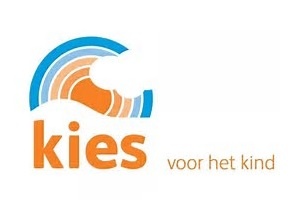 